La vie de l’établissement : Election du Conseil de la Vie Sociale « CVS » :Suite aux élections, du Mercredi 2 Février 2022, le nouveau Conseil de la Vie Sociale de l’établissement se compose ainsi pour le Collège « Résident » : Titulaires : M. AUBERT Jean-Marie et Mme MARION Marie-RenéeSuppléants : M. DAVID Michel et Mme BIGNON JacquelineLa première réunion avec les nouveaux membres titulaires a eu lieu le 31 mars 2022. A cette occasion, le président de cette instance a été élu parmi les résidents : M. AUBERT a été nommé Président.L’Art Thérapie à l’EHPAD Hyacinthe Hévin :Céline Rivault, art-thérapeute, intervient à l’EHPAD, le lundi en début d’après-midi tous les 15 jours depuis le 21 Février, pour aller à la rencontre des résidents participants peu aux animations et essentiellement les personnes atteintes de la maladie d’Alzheimer ou de démence apparentée.L’art-thérapie est un accompagnement de personnes en difficulté (psychologique, physique,…) à travers des productions artistiques : œuvres plastiques, sonores, théâtrales, littéraires, corporelles et dansées. Céline Rivault, diplômée, travaille en petit groupe de 5-6 résidents et propose de l’expression corporelle, dessin, chant… en fonction des capacités de la personne. Bienvenue aux nouveaux résidents !Mme COLLEU Henriette est arrivée le 18 janvier au service des Violettes.Mr ORHANT Louis est arrivé le 21 février au service des Digitales.Mme GAUTIER Madeleine est arrivée le 8 mars au service des Violettes.Une pensée pour les résidents qui nous ont quittés… 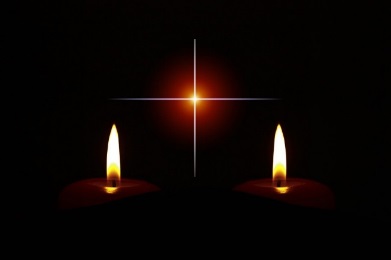 Mme PURON Maria est décédée le 11 janvier 2022.Mme MONNERIE Simone est décédée le 4 février 2022.Mr MENARD Jean-Jacques est décédé le 2 mars 2022. Mme RUBIN Colette est décédé le 28 mars 2022.Arrivés et départs des salariés en CDIMme Emma Loyant, Agent de Service Hospitalier, a pris ses fonctions le 01 Janvier 2022.Mme Stéphanie Monnier, Aide-Soignante, a pris ses fonctions le 17 Janvier 2022.Mme Manon Théonas, Animatrice, a pris ses fonctions le 21 Mars 2022.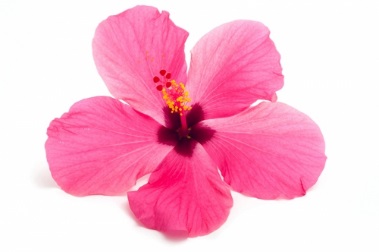 Mme Catherine Marin, Infirmière, a pris ses fonctions le 28 Mars 2022.Mme Noemie  Gatel, Infirmière, a quitté son poste en Février 2022.Mme Noemie ALLAIN, Aide-Soignante, a quitté son poste en Février 2022.Mme Sophie DERENNE, Animatrice, a quitté son poste en Mars 2022.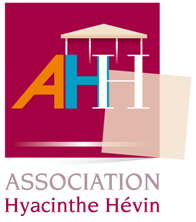 EHPAD / Accueil de jour l’Instant Présent / Résidence les Albizzias. Etrelles 35370 Avril 2022 : n°67 En ce début du printemps, Morgane Chopin, psychologue arrivée à l’automne dernier nous parle de son métier. Arrivée en octobre dernier au sein de l’EHPAD, il est venu pour moi le temps de me présenter. Je suis Morgane  Chopin, née le 16/06/1984 au Mans. Je suis pacsée et l’heureuse maman de cookie, petite chatte chartreux âgée  de 4 ans. 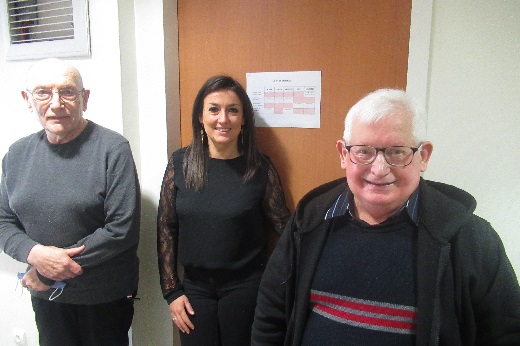  Reprenons ensemble mon parcours scolaire au risque que cela vous paraisse  difficile à suivre. Alors accrochez- vous !!!! J’ai fait mes études à Rennes et j’ai obtenu mon BAC économique et social  en 2002. Ensuite j’ai intégré l’université de Rennes pour y faire des  études de psychologie. Détentrice d’une licence, j’ai poursuivi sur un master  de petite enfance. Pendant mes études à l’université,  j’ai travaillé en tant qu’ASH (agent de soins) dans un centre de dialyse sur Pontchaillou. J’ai aussi fait 2 stages en EHPAD. De là, j’ai décidé de prendre une toute autre direction et m’orienter vers la gériatrie et me spécialiser en neuropsychologie. Je suis donc partie 1 an à Paris pour réaliser un master 2 sur la psychologie du vieillissement normal et pathologique. Fièrement diplômée, je suis revenue en Ille-et-Vilaine ! Faute de postes à pourvoir dans le secteur, j’ai d’abord commencé ma carrière en Normandie en exerçant pendant 5 ans dans un EHPAD. Puis, j’ai travaillé en Mayenne pendant 6 ans pour les EHPAD du CCAS de Laval. Ces  années ont été riches en expériences : j’ai travaillé en équipe mobile d’appui en adaptation et en réadaptation, où  j’ai développé mes connaissances sur les possibilités d’accueil et les services de soins à domicile pour les  personnes âgées. Aussi, de par ma spécialisation en neuropsychologie, l’expérience m’a permis de travailler  autour de la prise en charge des personnes atteintes de la maladie Alzheimer et troubles apparentés en structures,  en unités dites « protégées » ou à domicile. En 2019, j’ai obtenu mon concours d’agent territorial et je suis devenue titulaire de la fonction publique. J’ai  alors fait une demande de disponibilité en juillet dernier pour pouvoir rejoindre à 80% les équipes d’Etrelles et  d’Argentré du Plessis. Ainsi, aujourd’hui : je suis présente le lundi, mardi et mercredi à Etrelles et je travaille 1  jour/semaine à Argentré (le jeudi). Mon rôle principal en tant que psychologue est d’accompagner et soutenir les différents acteurs (résidents, famille  et personnel) de la structure, et ce dans un même but : mieux vivre la situation. Les maîtres mots d'un psychologue  en EHPAD sont la patience, l’écoute, la douceur et la compréhension. Vous pourrez voir en moi un interlocuteur privilégié afin de vous aider à vous adapter aux nombreux  changements, à dépasser l’anxiété générée par ceux-ci mais également pour vous accompagner dans votre besoin  d'humanité et de soutien face à la perte d'autonomie, la maladie et/ou les deuils. Vous pourrez compter sur moi  pour animer votre projet d'accompagnement, je m’assurerais qu’un projet de vie et d'activités personnalisées et  adaptées vous soit proposé. Aussi j’œuvrerai activement pour le maintien de vos liens familiaux et sociaux. Mon objectif principal : enrichir, adapter et améliorer la qualité de votre accompagnement !!!  N’hésitez pas à faire appel à mes services, à bientôt ! Expressions de résidentsCe journal est préparé avec les résidents : un vendredi matin sur 2, l’animatrice propose de se réunir au salon des Tournesols dans la partie neuve pour discuter du prochain numéro. Depuis quelques temps, un aquarium a été installé à cet endroit. Une résidente le regarde et se questionne : « je n’y avais jamais pensé mais est-ce que vous croyez que les poissons dorment la nuit ? ». Le groupe réagit et sourit : « tiens, si on parlait de ça dans le prochain journal ?! ».Tout de suite, les résidents s’interrogent : « faut-il éteindre le néon de l’aquarium le soir ? », « est ce qu’il y a des « histoires » entre les poissons comme les humains? », « à quoi sert la lumière ? », « quelles sont les consignes pour l’entretenir ? » ou encore « est ce qu’ils nagent tout le temps ? ».Le groupe s’accorde pour mener une « enquête » : venir voir le soir si l’aquarium est éteint, interroger Philippe pour les questions d’entretien et faire des recherches sur internet.L’arrivée de l’aquarium et l’accueil des poissons ont été organisés avec le club aquariophile de Servon sur Vilaine. Des passionnés sont venus préparer et installer l’aquarium pour que l’acclimatation des poissons se fasse au mieux. Ils ont transmis leurs conseils à Philippe pour qu’il puisse prendre le relais. Les résidents ont appris et peuvent maintenant dire que : - les poissons ne « dorment » pas, ils se reposent plutôt en s’immobilisant au fond de la mer ou de l’aquarium. - il y a des interactions qui existent entre les poissons, comme chez tous les animaux : il y des dominants. - les nageoires des poissons sont toujours en action car ils doivent les battre pour respirer.- le néon de l’aquarium est programmé de 10h à 20h. - la température de l’eau de l’aquarium est maintenue à 24°C par un tube à résistance.- l’eau est changée 1 fois par semaine : Philippe baisse le niveau de 10 cm pour pouvoir ensuite renouveler l’eau. - les poissons sont nourris tous les jours sauf le week-end. - des bébés sont nés dans l’aquarium : c’est un signe que les poissons s’y sentent bien ! - les plantes sont coincées sous les cailloux : elles sont importantes car elles permettent de purifier l’eau et d’éliminer l’invasion d’algues.- 5 poissons nettoyeurs permettent de laver les cailloux, les plantes, le sable et les vitres de l’aquarium. En plus, Philippe les lave tous les 15 jours avec une raclette spéciale.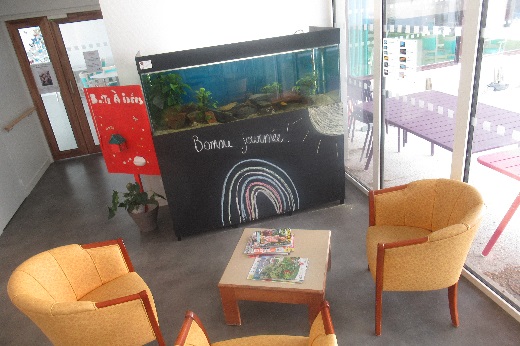 Cet espace est installé pour inciter les résidents à se retrouver et encouragerles visiteurs à investir les lieux collectifs rendus plus chaleureux, alorsn’hésitez pas à vous y installer pour discuter !Les dates d’animation à retenir pour les mois à venirActualité COVID :Mercredi 20 avril à 14h30Chasse aux œufs de PâquesJeudi 21 avril Départ à 14h30Sortie à la bibliothèque d’Etrelles et promenade dans le bourgMercredi 27 avrilà 14h30Goûter des anniversaires animé par Christine DesillesMercredi 4 mai à 14h30Loto Lundi 9 mai Dès 14hConcours de belote Mercredi 11 maià 14h30Après-midi d’accordéon offert par Gilles RouleauMardi 17 maiDépart à 10h Sortie au marché de la Guerche de Bretagne + restaurant hôtelier en compagnie d’autres résidents d’EHPAD des alentoursSamedi 21 mai Journée festive dans le parc avec les familles Mardi 24 mai Départ à 10h15 à l’accueilSortie à la bibliothèque d’Etrelles et promenade dans le bourgMercredi 25 mai à 14h30 Goûter des anniversaires animé par Lucette et DanyMercredi 1er juinFête des voisins avec les commerçants d’Etrelles Jeudi 9 juin Départ à 11h30Sortie pique-nique et pêche à Torcé en compagnie d’autres résidents d’EHPAD des alentours Mercredi 15 JuinDe 19h30 à 21hVeillée en salle d’animationMardi 28 juin Après-midi jeux en bois bretons avec les résidents de l’EHPAD d’Argentré du PlessisMercredi 29 juin à 14h30Goûter des anniversaires animé par Mr Biteau